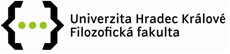 Přihláška disertační práce do soutěže o Cenu prof. Zdeňka Kárníkaza nejlepší disertační práci s historickou tématikou Přílohou přihlášky je tištěný a elektronický exemplář disertační práce, kopie posudků práce vypracovaných v souvislosti s obhajobou práce. Jméno a příjmení navrhovaného Název prácePodpis navrhovanéhoTrvalé bydliště navrhovaného a kontakty (email, mobil)Jméno a příjmení navrhovatelePodpis navrhovatele